Środa 13.05.2020r.Temat kompleksowy : Muzyka nas otacza1. Odgadnij instrumenty na których grają bohaterowie znanych bajek  i pokoloruj dowolny obrazek 
    według  własnego pomysłu. 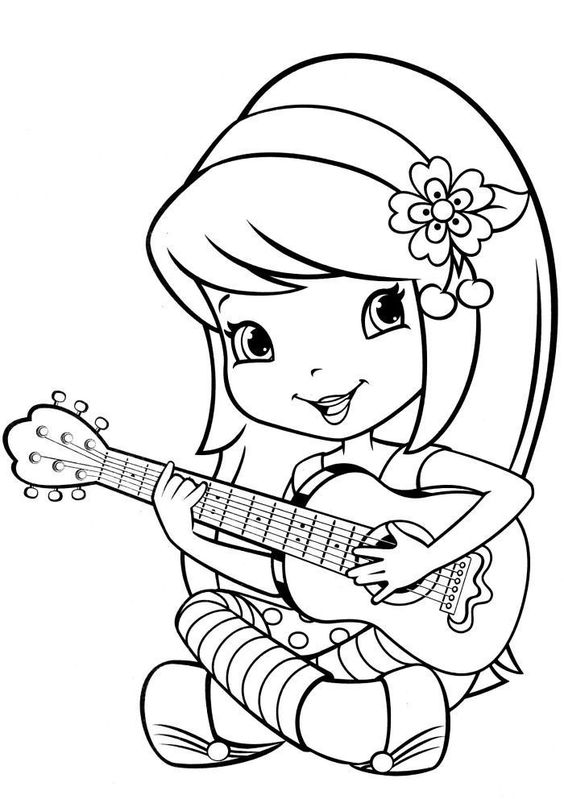 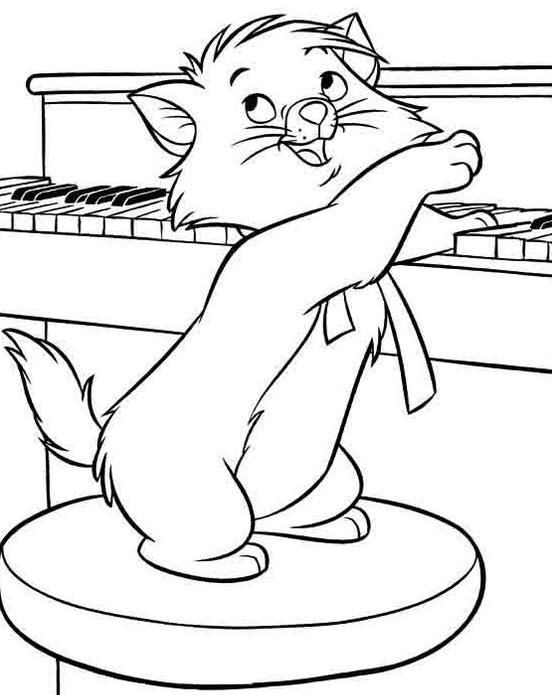 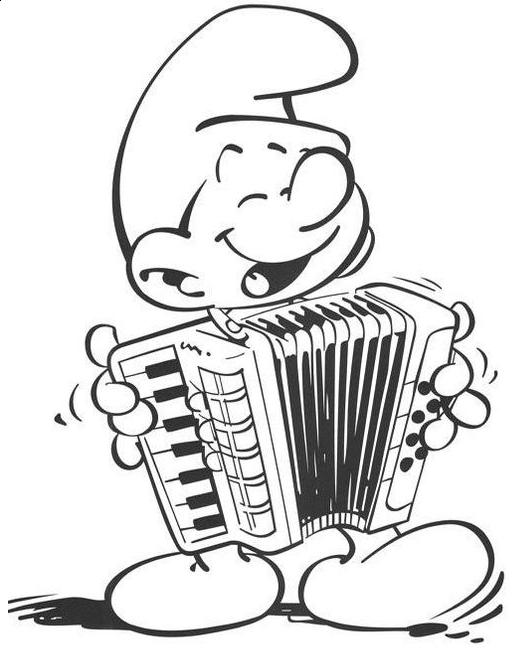 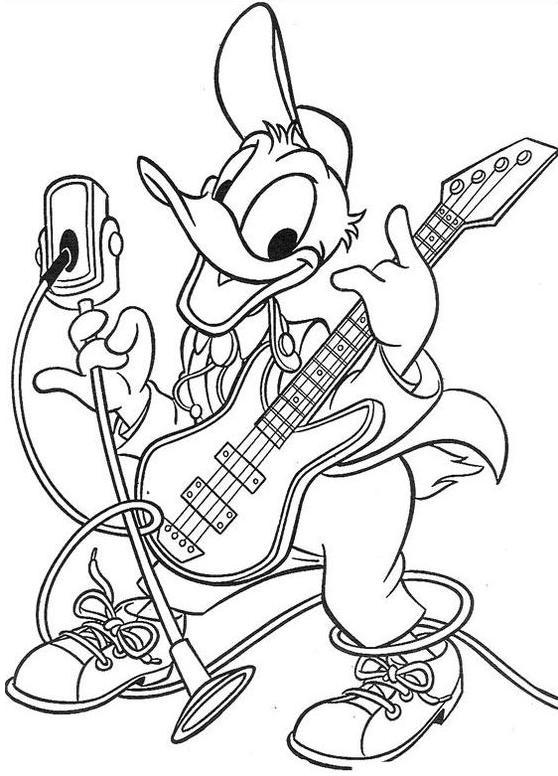 2. Przypomnij sobie jak brzmią instrumenty.  https://www.youtube.com/watch?v=MadTiSUv4Jo3.  Wyklej kuleczkami z bibuły lub papieru kolorowego poniższe nutki.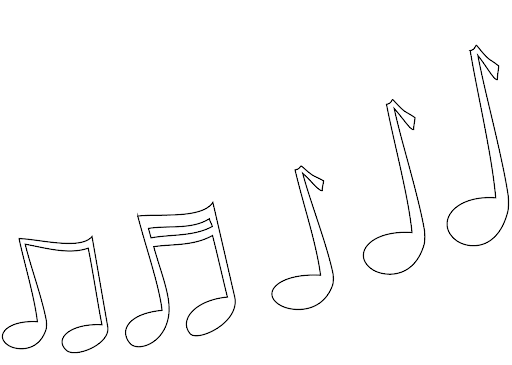 